«Семейные старты»Развлечение для детей и их родителейВоспитатель: Копытова Т.И.Цель: Доставить детям удовольствие от совместной двигательной деятельности в играх, аттракционах, забавах.Задачи:Развивать интерес к физической культуре и спорту.Формировать положительную самооценку.Вовлекать родителей, старших братьев и сестёр в активный общеобразовательный и воспитательный процесс.Воспитывать заботливое отношение старших к младшим членам семьи, а у малышей гордость за своих родителей, старших братьев и сестёр.Участники: дети, родители, старшие братья и сестры.Оборудование и инвентарь:Корзины – по одной на команду.Пластмассовые шарики - по количеству участников.Спортивные ориентиры - по количеству команд.Канат.Кубики - по 10 шт. на команду.Ход праздника.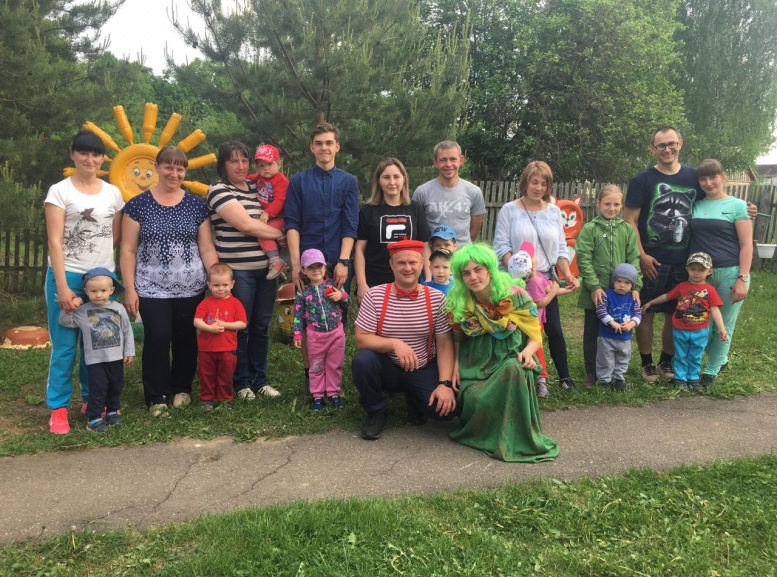 Ведущий: - Уважаемые родители! Если вы хотите, чтобы ваши малыши были умными, весёлыми, любознательными, посещайте детский сад. - Наши дети самые: крепкие, сильные, выносливые, самые весёлые, очень скромные, умные, воспитанные, здоровые крепыши и, наконец, наши дети самые красивые, обаятельные и привлекательные. Если увидите таких детей на улице - знайте: это дети нашего детского сада. Ведущий: - А теперь разрешите начать наше соревнование, в котором примут участие и дети, и родители, хотите ли не хотите. ( Появляется Скука Зелёная (играет мама)).Скука Зелёная: 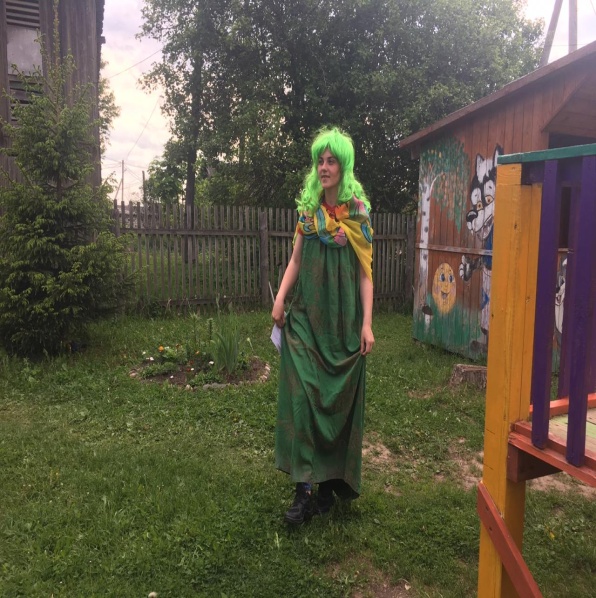 - Лучше не начинайте, всё равно у вас ничего не получится. Ведущий: - Ребята, вы знаете кто это? Скука Зелёная: - Не знаете? Я Скука Зелёная. Ох уж эти детки, ох уж эти родители, дома им не сидится, сладко им не спится. Все бы бегали, все бы прыгали да играли. Шумно тут у вас, а я шума не люблю.Ведущий: - А мы тебя Скука в гости не приглашали, ты сама к нам пришла. Так что хочешь, можешь уходить.  ( Появляется человек, который весело смеётся)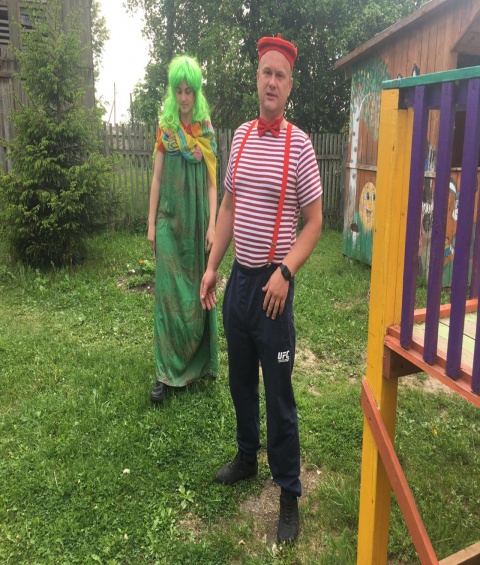 Скука Зелёная: - А это что ещё за весельчак?Смех: - (играет папа) - А я смех! У меня всегда хорошее настроение. Я зашёл сюда, услышав музыку, но только смотрю у вас тут не очень весело!Ведущий: - Да это на нас Скука Зелёная скуку нагнала.Смех: - А давайте мы её разгоним, поиграем, посоревнуемся.Ведущий: - Мы это и хотели сделать, да Скука помешала.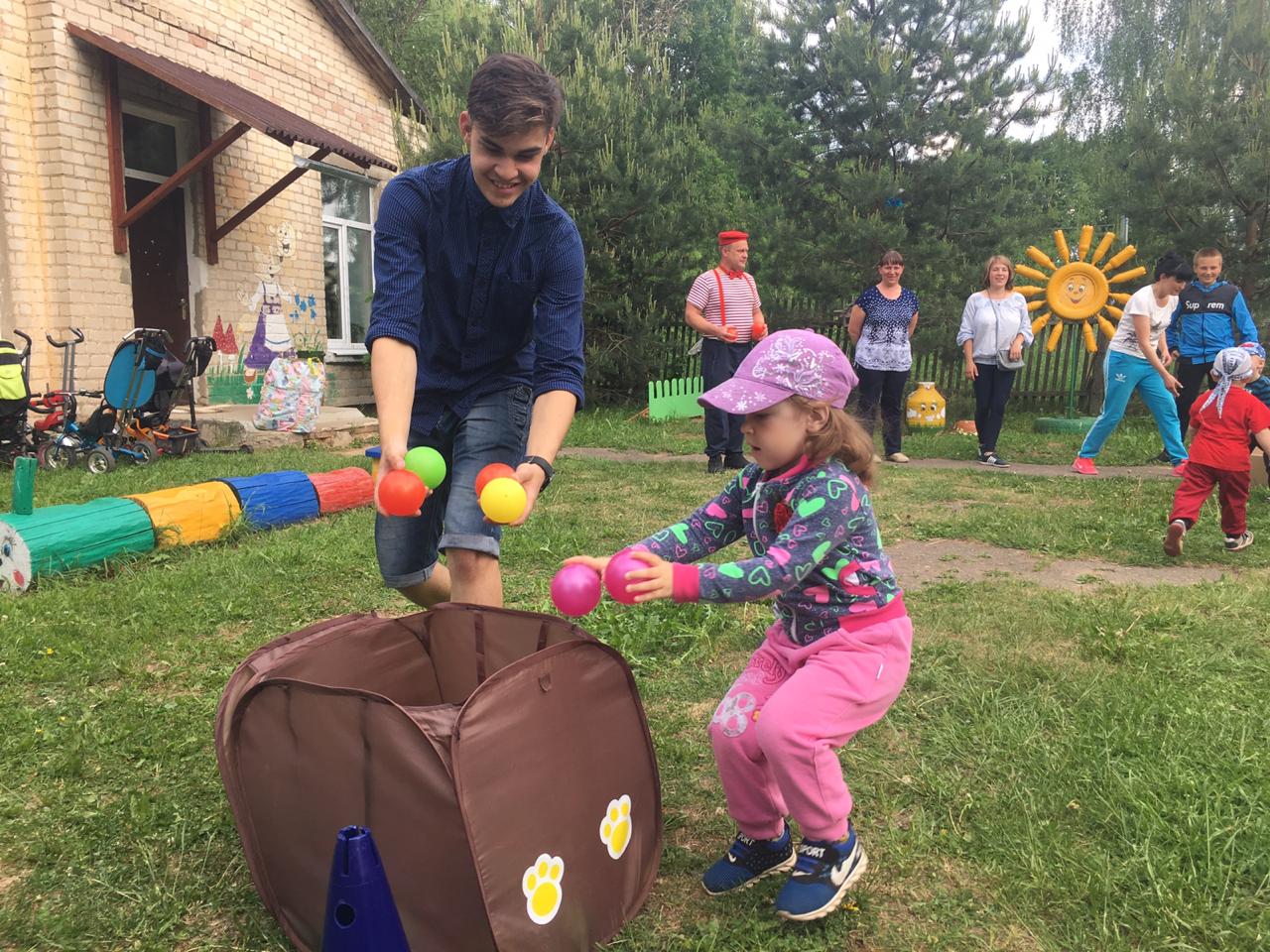 1) Эстафета « Возьми шарик »(В корзине лежат шарики - взрослый и ребёнок взявшись за руки,   бегут до корзины берут каждый по шарику и возвращаются обратно).Скука Зелёная: - Подумаешь, дети и взрослые пробежались тут, шариков зачем-то набрали. Вы ещё не знаете, какие вас дальше трудности поджидают. Смех: - А ты нас трудностями не пугай, мы их не боимся. Лучше посмотри, что мы с этими шарами делать будем.	  - Поиграйте-ка скорее в разноцветные снежки. Да в мишень их побросайте, покажите,
как ловки.2) Эстафета « Не промахнись»(Строятся в 2 колонны родители с детьми и поочерёдно бросают свои разноцветныешары, в большой надувной мяч, какая команда сможет откатить мяч    как можнодальше, попадая шариками).Скука Зелёная: - Ой, подумаешь. Что могут эти детки без своих родителей, да ничего.Ведущий: - Неправда, наши детки хоть ещё маленькие, но мамы и папы помогут им и они всему научатся. Наши дети уже и сейчас многое умеют, вот посмотри.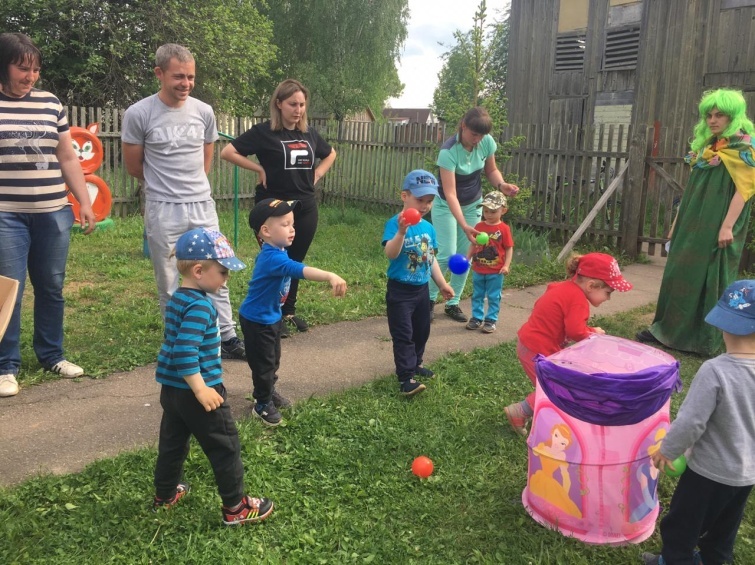 		- Загадка: «Чьим трудом построен дом?» (строители)3) Эстафета «Строители» 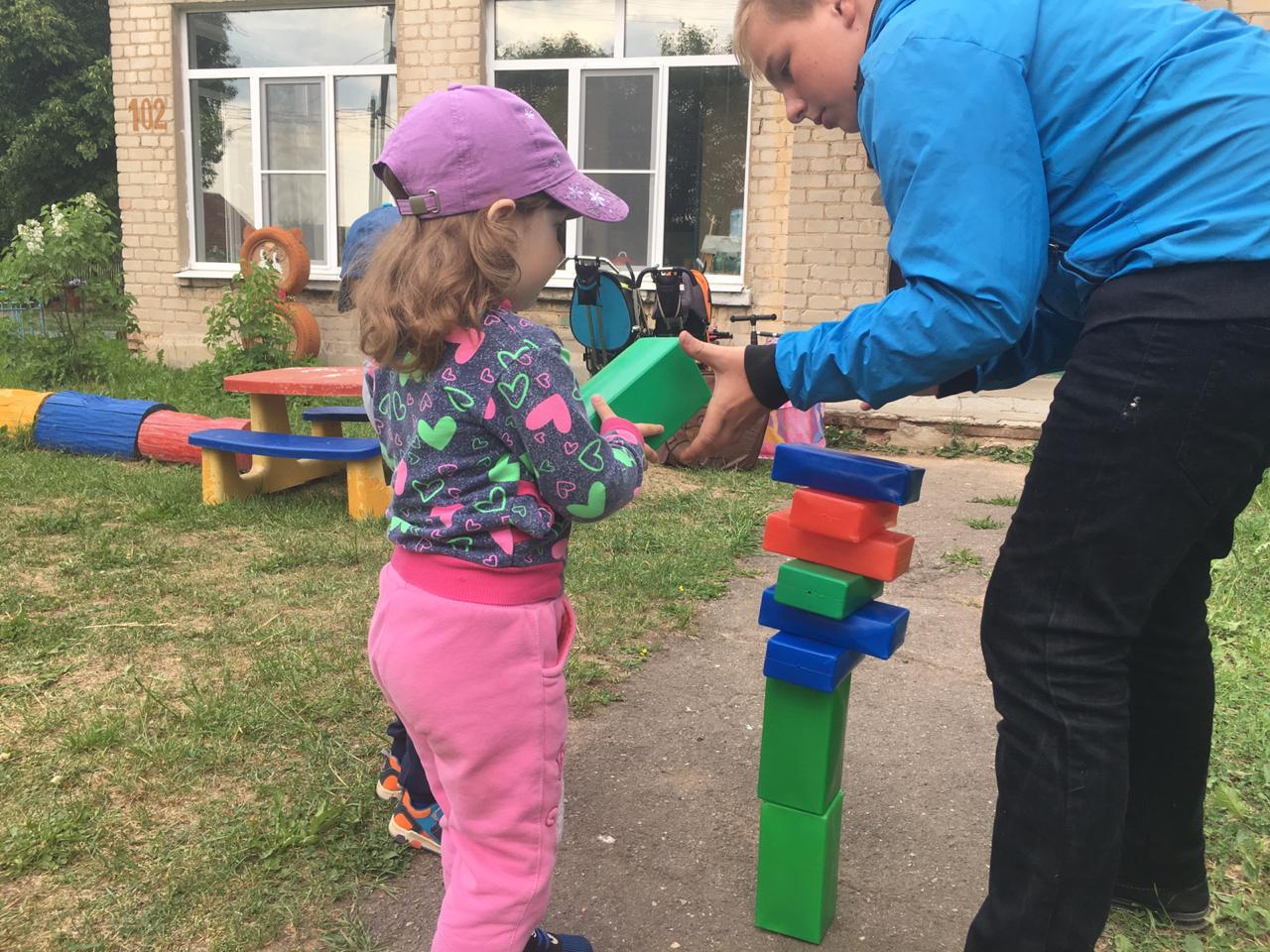 (Дети и родители встают в две шеренги - с одной стороны корзина с кубиками, по сигналу они начинают передавать кубики друг другу и с другой стороны шеренги строят башенку) Скука Зелёная: - Какая у вас загадка простая была. Вот пусть они мою загадку попробуют отгадать.Ты идёшь с друзьями в лес
Он на плечи к тебе влез,
Сам идти не хочетОн тяжёлый оченьСмех: - Да это же рюкзак.Скука Зелёная: - Ха-ха - рюкзак, вот и нет, это маленькие детки, которые к родителям на руки просятся, когда устают.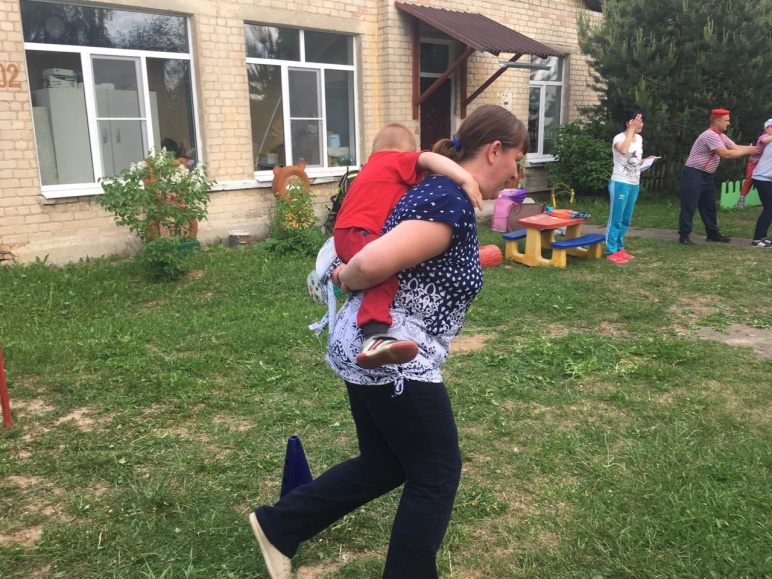 4) Эстафета «Рюкзак» (Родители сажают детей на закорки, бегут с ними до ориентира, обегают его и быстро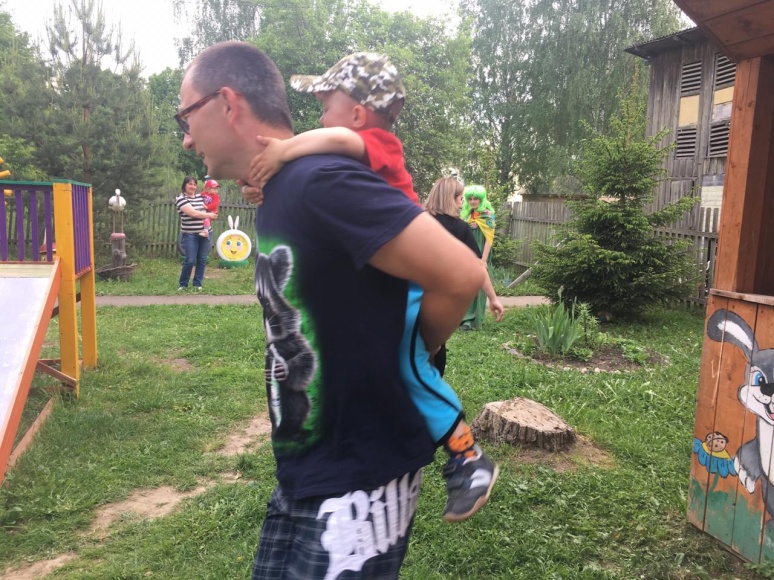 Возвращаются назад. Чья команда быстрее закончит).Ведущий: - Скука, да ты оказывается не такая скучная.Скука   Зелёная:      - Конечно,   я  тоже   умею   соревноваться.   Вот   вызываю   сейчас посостязаться со мной этого весёлого парня. (Смех)Смех: - Я не против, только давай мы и ребят с родителями пригласим.Скука Зелёная:   - ДавайСмех: Кто сильнейший из ребятПусть берётся за канатТот, кто перетянет-Самым сильным станет!  5) Эстафета « Перетягивание каната»(С одной стороны команда родителей и детей и Скука, с другой - команда и Смех) Ведущий: - Но вот Скука, ты ворчала, а под конец сама не выдержала.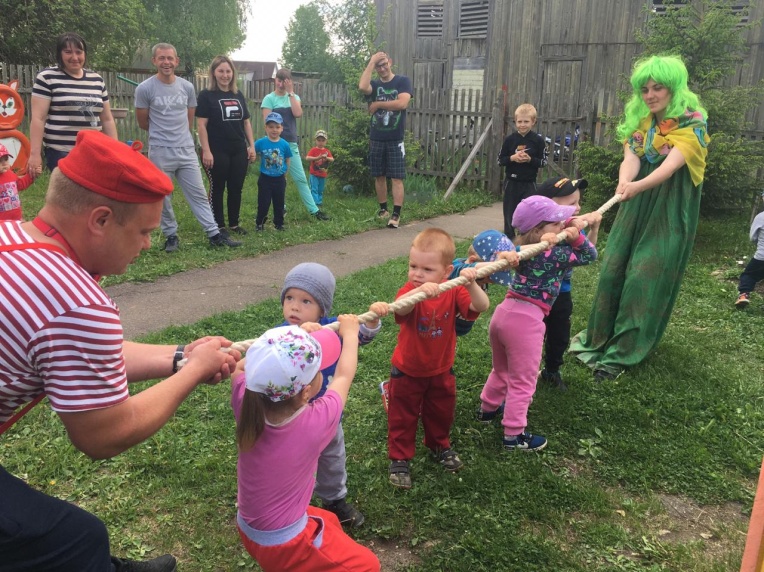 Смех: Поиграли! Посмеялись!« Нагуляли » аппетит!Вот теперь и подкрепитьсяВам совсем не повредит! Ведущий:   Самовар шипит, поётВсех за стол давно зовёт. Мы вам угощенье Приготовили с любовью Вместе: - Принимайте! Ешьте на здоровье!Скука Зелёная:   - А мне можно с вами? Я убедилась, что спортсмены - верные друзья и летом и зимой. Пусть будет каждая семья спортивною семьёй. Ведущий: - Ну что, ребята, берём Скуку с собой? Все: - Да! Мы ей больше скучать и ворчать не дадим. Дети и родители приглашаются на чаепитие.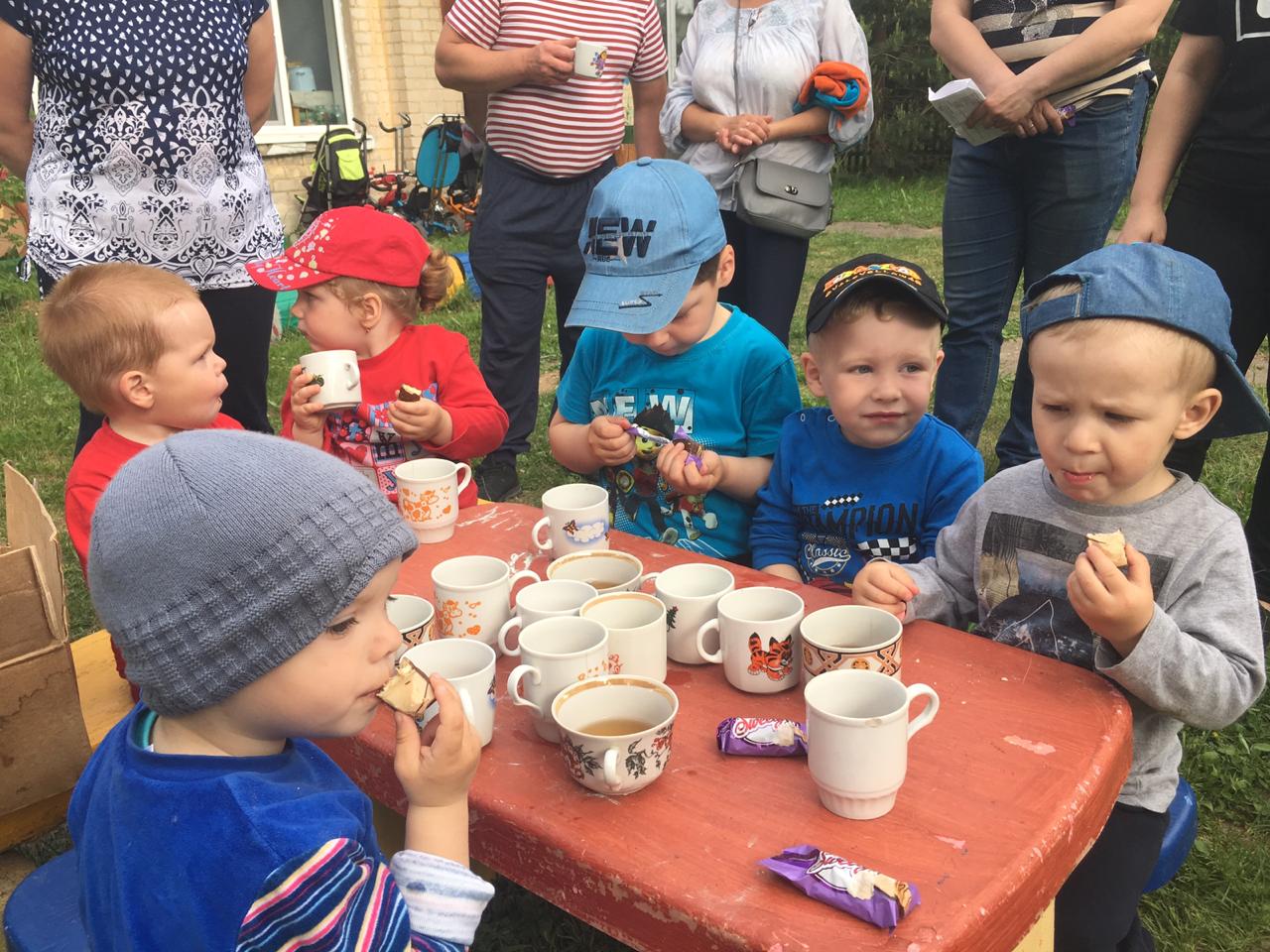 